DRYCKMIMOSABLOODY MARYDRY MARTINI
ANNA LINDHAGENWHISKEY SOUR
DARK ´N STORMY 
OLD FASHIONBEE´S KNEES
NEGRONI
LAST WORDBOOZY BRULÉEMOCKTAILS 85:-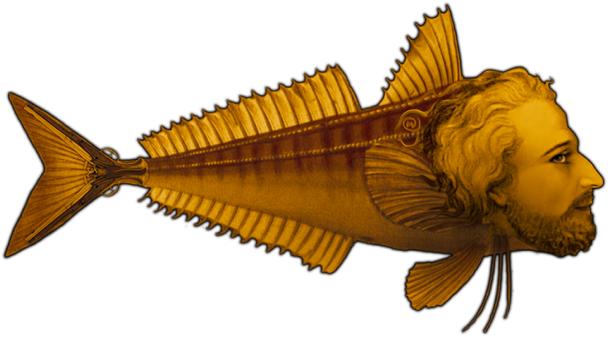 @matbarenbymelandersBRUNCHSöndag 12:00- 19:00 EGG ROYAL 225:- 
Rimmad lax, hollandaise  RÄKMACKA 285:- 
Ägg, majonnäs,picklad lökRIMMAD LAX 285:-
Dillstuvad potatis, citronOXFILÉTARTAR 185:-
Picklade senapsfrön, frasig potatis, grillad pepparkrämTOAST SKAGEN MED LÖJROM
185:-/285:-
Citron, dillLAXSASHIMI  165:-
Ponsu, chili, krispiga wontonpuffar, citronmajonnäsSMÖRSTEKT KAMMUSSLA 195:-
Blomkålskräm, syrad gurka, forellrom, blekselleri*Fråga servispersonalen om eventuella allergener